          Администрация городского округа город Бор Нижегородской областиПОСТАНОВЛЕНИЕОт 14.07.2021                                                                                                     № 3516О подготовке проекта планировки и межевания территории, расположенной в городском округе г. Бор (Останкинский сельсовет) от п. Большеорловское до п. Рустай В соответствии со статьями 41-46 Градостроительного кодекса Российской Федерации и в связи с обращением Муниципального казенного учреждения «Борстройзаказчик» от 13.07.2021 № 1354-7 администрация городского округа г. Бор постановляет:1. Разрешить МКУ «Борстройзаказчик» за счет собственных средств подготовку проекта планировки и межевания территории, расположенной в  городском округе г. Бор (Останкинский сельсовет) от п. Большерловское до п. Рустай, в соответствии с прилагаемой схемой границ территории, разрабатываемый для целей строительства газопровода высокого давления 2 категории к п. Рустай Останкинского сельсовета, городского округа г. Бор Нижегородской области.2. Утвердить прилагаемые Градостроительное задание № 12/21 и Задание на выполнение инженерных изысканий для подготовки проекта планировки и межевания территории.3. МКУ «Борстройзаказчик» представить в администрацию городского округа город Бор Нижегородской области проект планировки и межевания территории не позднее одного года со дня издания настоящего постановления.4. Общему отделу администрации городского округа г. Бор обеспечить опубликование настоящего постановления в газете «БОР сегодня» и размещение на сайте www.borcity.ru.Глава местного самоуправления                                                       А.В. БоровскийН.Н. Жукова, 2-30-69                                                                                                            ПРИЛОЖЕНИЕ                                                                                                                                                к постановлению администрации                                                                                                                                                        городского округа г. Бор                                                                                                                                                                  от 14.07.2021  № 3516  Схема границ территории 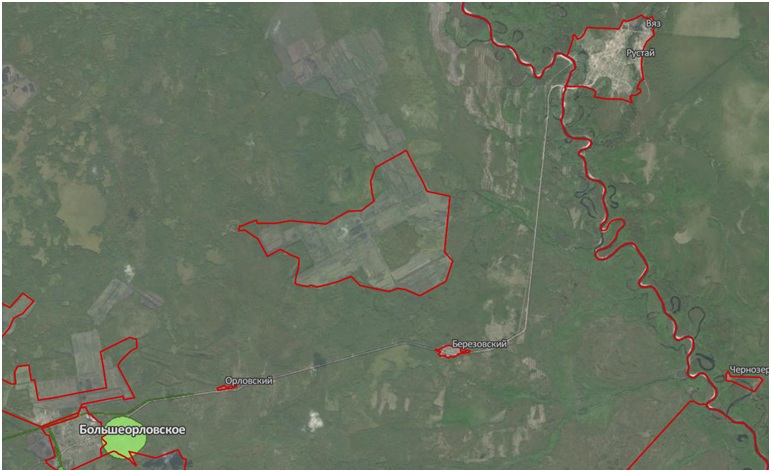 Условные обозначения- граница  проекта планировки и межевания территории, расположенной в  городском округе г. Бор (Останкинский сельсовет) от п. Большерловское до п. РустайЗаказчик: МКУ «Борстройзаказчик»